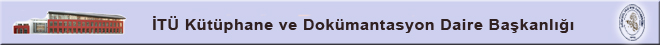 ÜYE BİLGİ FORMU (Emekli İTÜ Personeli İçin)	Soyadı	: ................................................................................................................................................	Adı	: ................................................................................................................................................	Fakülte	: ................................................................................................................................................	Bölüm	: ................................................................................................................................................	Ünvan	: ................................................................................................................................................	Emekli Sicil No : ....................................................................................................................................	E-posta	: ................................................................................................................................................	Tel (cep) : ..............................................................................................................................................	Tel (ev)	: .................................................................................................................................................	Adres(ev) : .............................................................................................................................................	Gerektiğinde iletişim kurulabilecek kişi;	Ad-Soyad	: ....................................................................................................................................	Telefon		: ....................................................................................................................................	e-posta		: ....................................................................................................................................	Kütüphane yönetmeliğine uymayı taahhüt ediyorum.										..../..../..........										İmza 